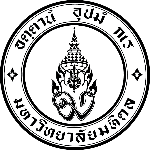 แบบประเมินผลการปฏิบัติงานตำแหน่งประเภทผู้บริหารระดับต้น(รองคณบดี/ผู้ช่วยคณบดี/หัวหน้าภาควิชา)-วิชาการมหาวิทยาลัยมหิดลส่วนที่ 1  ข้อมูลส่วนบุคคลชื่อ 	....................................................................................		ตำแหน่ง  หัวหน้าภาควิชาสังกัด    ภาควิชา  ....................................................................		คณะ     .......................................................................	ช่วงเวลาการประเมินรอบการประเมิน	    ⃝ ครั้งที่ 1 (1 ก.ค. .... – 31 ธ.ค. ....)		    ⃝ ครั้งที่ 2 (1 ม.ค. .... – 30 มิ.ย. ....)ผู้ประเมิน (หัวหน้าภาควิชา)  .......................................................................................................ส่วนที่ 2	การประเมินผลงาน  (Performance) :  ให้ผู้บังคับบัญชาชั้นต้นเป็นผู้ประเมินผลการปฏิบัติงานตามข้อตกลงการปฏิบัติงานที่กำหนดร่วมกันล่วงหน้า โดยพิจารณาตามข้อมูลตัวชี้วัดที่กำหนดไว้ส่วนที่ 3 การประเมินสมรรถนะ (Competency)3.1 การประเมินสมรรถนะหลัก (Core Competency) : ให้คณะกรรมการประเมินผลการปฏิบัติงานประเมินสมรรถนะตามรูปแบบที่ส่วนงานกำหนด และนำผลคะแนนที่ได้มาระบุเพื่อคำนวณคะแนนผลการประเมินสมรรถนะหลัก3.2 การประเมินสมรรถนะเฉพาะตามสายอาชีพ (Functional Competency) และหรือการประเมินสมรรถนะทางการบริหาร (Managerial Competency) : : ให้คณะกรรมการประเมินผลการปฏิบัติงานประเมินสมรรถนะตามรูปแบบที่ส่วนงานกำหนด และนำผลคะแนนที่ได้มาระบุเพื่อคำนวณคะแนนผลการประเมินสมรรถนะเฉพาะตามสายอาชีพ และหรือสมรรถนะทางการบริหารส่วนที่ 4	สรุปผลการประเมินการปฏิบัติงาน :  ให้นำคะแนนผลการประเมินผลงาน (ส่วนที่ 2)  และคะแนนผลการประเมินสมรรถนะหลัก (3.1) มาคำนวณคะแนน เพื่อสรุปผลการประเมินการปฏิบัติงานส่วนที่ 5	ความเห็นและข้อเสนอแนะคณะกรรมการประเมินผลการปฏิบัติงาน :  ให้คณะกรรมการประเมินผลการปฏิบัติงานให้ความเห็นและข้อเสนอแนะผู้รับการประเมิน เพื่อการพัฒนาและปรับปรุงงานข้อตกลงการปฏิบัติงานร้อยละ(น้ำหนัก)ตัวชี้วัดความสำเร็จของงานตัวชี้วัดความสำเร็จของงานตัวชี้วัดความสำเร็จของงานตัวชี้วัดความสำเร็จของงานตัวชี้วัดความสำเร็จของงานผลการประเมินผลการประเมินผลการประเมินผลการประเมินผลการประเมินคะแนนXค่าน้ำหนักข้อตกลงการปฏิบัติงานร้อยละ(น้ำหนัก)ปริมาณคุณภาพเวลาความคุ้มค่าความพึงพอใจA(10-9)B(8-7)C(6-5)D(4-3)E(2-0)คะแนนXค่าน้ำหนักภารกิจตามหน้าที่หลัก (ร้อยละ 40)ภารกิจตามหน้าที่หลัก (ร้อยละ 40)ภารกิจตามหน้าที่หลัก (ร้อยละ 40)ภารกิจตามหน้าที่หลัก (ร้อยละ 40)ภารกิจตามหน้าที่หลัก (ร้อยละ 40)ภารกิจตามหน้าที่หลัก (ร้อยละ 40)ภารกิจตามหน้าที่หลัก (ร้อยละ 40)ภารกิจตามหน้าที่หลัก (ร้อยละ 40)ภารกิจตามหน้าที่หลัก (ร้อยละ 40)ภารกิจตามหน้าที่หลัก (ร้อยละ 40)ภารกิจตามหน้าที่หลัก (ร้อยละ 40)ภารกิจตามหน้าที่หลัก (ร้อยละ 40)ภารกิจตามหน้าที่หลัก (ร้อยละ 40)ภารกิจตามหน้าที่ด้านการเรียนการสอน (ร้อยละ 10-20)ภารกิจตามหน้าที่ด้านการเรียนการสอน (ร้อยละ 10-20)ภารกิจตามหน้าที่ด้านการเรียนการสอน (ร้อยละ 10-20)ภารกิจตามหน้าที่ด้านการเรียนการสอน (ร้อยละ 10-20)ภารกิจตามหน้าที่ด้านการเรียนการสอน (ร้อยละ 10-20)ภารกิจตามหน้าที่ด้านการเรียนการสอน (ร้อยละ 10-20)ภารกิจตามหน้าที่ด้านการเรียนการสอน (ร้อยละ 10-20)ภารกิจตามหน้าที่ด้านการเรียนการสอน (ร้อยละ 10-20)ภารกิจตามหน้าที่ด้านการเรียนการสอน (ร้อยละ 10-20)ภารกิจตามหน้าที่ด้านการเรียนการสอน (ร้อยละ 10-20)ภารกิจตามหน้าที่ด้านการเรียนการสอน (ร้อยละ 10-20)ภารกิจตามหน้าที่ด้านการเรียนการสอน (ร้อยละ 10-20)ภารกิจตามหน้าที่ด้านการเรียนการสอน (ร้อยละ 10-20)จำนวนชั่วโมงทำการการสอนเฉลี่ย (ไม่น้อยกว่า 20%)จำนวนชั่วโมงทำการในการดูแล/นิเทศนักศึกษาปีที่ 3, 4, 6 ในการฝึกปฏิบัติงานวิชาชีพ (ไม่น้อยกว่า 10%)จำนวนชั่วโมงประเมินการฝึกปฏิบัติงานวิชาชีพของนักศึกษาปีที่ 3, 4, 6 (ไม่น้อยกว่า 10%)จำนวนแผนการสอนรายหัวข้อที่เขียนหรือปรับปรุงขึ้นใหม่สำหรับนักศึกษาปริญญาตรี (10%)จำนวน Blue print ข้อสอบสำหรับนักศึกษาปริญญาตรี  (10%)ภารกิจตามหน้าที่ด้านการวิจัย (ร้อยละ 10-20)ภารกิจตามหน้าที่ด้านการวิจัย (ร้อยละ 10-20)ภารกิจตามหน้าที่ด้านการวิจัย (ร้อยละ 10-20)ภารกิจตามหน้าที่ด้านการวิจัย (ร้อยละ 10-20)ภารกิจตามหน้าที่ด้านการวิจัย (ร้อยละ 10-20)ภารกิจตามหน้าที่ด้านการวิจัย (ร้อยละ 10-20)ภารกิจตามหน้าที่ด้านการวิจัย (ร้อยละ 10-20)ภารกิจตามหน้าที่ด้านการวิจัย (ร้อยละ 10-20)ภารกิจตามหน้าที่ด้านการวิจัย (ร้อยละ 10-20)ภารกิจตามหน้าที่ด้านการวิจัย (ร้อยละ 10-20)ภารกิจตามหน้าที่ด้านการวิจัย (ร้อยละ 10-20)ภารกิจตามหน้าที่ด้านการวิจัย (ร้อยละ 10-20)ภารกิจตามหน้าที่ด้านการวิจัย (ร้อยละ 10-20)การทำงานวิจัย (30%)การทำงานวิจัย (30%)การทำงานวิจัย (30%)การทำงานวิจัย (30%)การทำงานวิจัย (30%)การทำงานวิจัย (30%)การทำงานวิจัย (30%)การทำงานวิจัย (30%)การทำงานวิจัย (30%)การทำงานวิจัย (30%)การทำงานวิจัย (30%)การทำงานวิจัย (30%)การทำงานวิจัย (30%)จำนวนงานวิจัยที่อยู่ในระหว่างดำเนินการ การนำเสนอ/ตีพิมพ์ผลงานวิจัย (70%)  การนำเสนอ/ตีพิมพ์ผลงานวิจัย (70%)  การนำเสนอ/ตีพิมพ์ผลงานวิจัย (70%)  การนำเสนอ/ตีพิมพ์ผลงานวิจัย (70%)  การนำเสนอ/ตีพิมพ์ผลงานวิจัย (70%)  การนำเสนอ/ตีพิมพ์ผลงานวิจัย (70%)  การนำเสนอ/ตีพิมพ์ผลงานวิจัย (70%)  การนำเสนอ/ตีพิมพ์ผลงานวิจัย (70%)  การนำเสนอ/ตีพิมพ์ผลงานวิจัย (70%)  การนำเสนอ/ตีพิมพ์ผลงานวิจัย (70%)  การนำเสนอ/ตีพิมพ์ผลงานวิจัย (70%)  การนำเสนอ/ตีพิมพ์ผลงานวิจัย (70%)  การนำเสนอ/ตีพิมพ์ผลงานวิจัย (70%)  จำนวนผลงานวิจัยที่ตีพิมพ์ภารกิจตามหน้าที่ด้านการบริการวิชาการ (ร้อยละ 5-10)ภารกิจตามหน้าที่ด้านการบริการวิชาการ (ร้อยละ 5-10)ภารกิจตามหน้าที่ด้านการบริการวิชาการ (ร้อยละ 5-10)ภารกิจตามหน้าที่ด้านการบริการวิชาการ (ร้อยละ 5-10)ภารกิจตามหน้าที่ด้านการบริการวิชาการ (ร้อยละ 5-10)ภารกิจตามหน้าที่ด้านการบริการวิชาการ (ร้อยละ 5-10)ภารกิจตามหน้าที่ด้านการบริการวิชาการ (ร้อยละ 5-10)ภารกิจตามหน้าที่ด้านการบริการวิชาการ (ร้อยละ 5-10)ภารกิจตามหน้าที่ด้านการบริการวิชาการ (ร้อยละ 5-10)ภารกิจตามหน้าที่ด้านการบริการวิชาการ (ร้อยละ 5-10)ภารกิจตามหน้าที่ด้านการบริการวิชาการ (ร้อยละ 5-10)ภารกิจตามหน้าที่ด้านการบริการวิชาการ (ร้อยละ 5-10)ภารกิจตามหน้าที่ด้านการบริการวิชาการ (ร้อยละ 5-10)หน่วยของงานบริการวิชาการในคณะเภสัชศาสตร์ภารกิจตามหน้าที่ด้านทำนุบำรุงศิลปวัฒนธรรม (ร้อยละ 5)ภารกิจตามหน้าที่ด้านทำนุบำรุงศิลปวัฒนธรรม (ร้อยละ 5)ภารกิจตามหน้าที่ด้านทำนุบำรุงศิลปวัฒนธรรม (ร้อยละ 5)ภารกิจตามหน้าที่ด้านทำนุบำรุงศิลปวัฒนธรรม (ร้อยละ 5)ภารกิจตามหน้าที่ด้านทำนุบำรุงศิลปวัฒนธรรม (ร้อยละ 5)ภารกิจตามหน้าที่ด้านทำนุบำรุงศิลปวัฒนธรรม (ร้อยละ 5)ภารกิจตามหน้าที่ด้านทำนุบำรุงศิลปวัฒนธรรม (ร้อยละ 5)ภารกิจตามหน้าที่ด้านทำนุบำรุงศิลปวัฒนธรรม (ร้อยละ 5)ภารกิจตามหน้าที่ด้านทำนุบำรุงศิลปวัฒนธรรม (ร้อยละ 5)ภารกิจตามหน้าที่ด้านทำนุบำรุงศิลปวัฒนธรรม (ร้อยละ 5)ภารกิจตามหน้าที่ด้านทำนุบำรุงศิลปวัฒนธรรม (ร้อยละ 5)ภารกิจตามหน้าที่ด้านทำนุบำรุงศิลปวัฒนธรรม (ร้อยละ 5)ภารกิจตามหน้าที่ด้านทำนุบำรุงศิลปวัฒนธรรม (ร้อยละ 5)จำนวนครั้งของการปฏิบัติงานในภารกิจตามหน้าที่ด้านการทำนุบำรุงศิลปวัฒนธรรม และหรือการเข้าร่วมกิจกรรมของคณะหรือมหาวิทยาลัยข. ภารกิจผลักดันยุทธศาสตร์ (ร้อยละ 10)ยุทธศาสตร์ที่  2 (0-20%)ยุทธศาสตร์ที่  2 (0-20%)ยุทธศาสตร์ที่  2 (0-20%)ยุทธศาสตร์ที่  2 (0-20%)ยุทธศาสตร์ที่  2 (0-20%)ยุทธศาสตร์ที่  2 (0-20%)ยุทธศาสตร์ที่  2 (0-20%)ยุทธศาสตร์ที่  2 (0-20%)ยุทธศาสตร์ที่  2 (0-20%)ยุทธศาสตร์ที่  2 (0-20%)ยุทธศาสตร์ที่  2 (0-20%)ยุทธศาสตร์ที่  2 (0-20%)ยุทธศาสตร์ที่  2 (0-20%)จัดทำ SPOC ในการประกอบการสอน (ต้องได้ทุกหัวข้อของผู้สอนทุกคนของทั้งรายวิชา)(0-20%)จัดทำ MOOC ในการประกอบการสอน(0-10%)การใช้ E-learning ในการประกอบการสอน (ระบุในมคอ 3/4 และสรุปผลใน มคอ. 5/6) (0-10%)1จำนวนครั้งของการสอนในวิชาบรรยายแบบ active learning (ระบุในมคอ 3/4 และสรุปผลใน มคอ. 5/6) เช่น PBL, flipped classroom หรือใช้เครื่องมือออนไลน์ชนิดต่างๆ เพื่อรวบรวมความคิดเห็นของนักศึกษาและตอบสนองระหว่างการบรรยาย(เช่น mentimeter®, Kahoot®) (ระบุในมคอ 3/4 และสรุปผลใน มคอ. 5/6)(0-10%)จำนวนครั้งของการสอนในวิชาบรรยายแบบ modular learning โดยใช้ข้อสรุปจากการเข้าร่วมประชุม modular learning ของคณะ (ระบุในมคอ 3/4 และสรุปผลใน มคอ. 5/6)(0-20%)2จำนวนชั่วโมงของการมีส่วนร่วมพัฒนา soft skill ให้นักศึกษาThinking 1Thinking 2Thinking 3 (IPE)Patient safetyมมศท 101รมศท 101(0-10%)จำนวนครั้งของการเข้าร่วมคลินิก มคอ. 3/4 และ มคอ. 5/6 (งานการศึกษาสัญจร)(0-10%)3การวิเคราะห์ผลการสอบจากค่า p, r และปรับปรุงข้อสอบ(0-10%)การวิเคราะห์หาสาเหตุที่นักศึกษาได้ F และเสนอแนะวิธีการแก้ไข(0-10%)จำนวนชั่วโมงที่ปฏิบัติงานในฐานะ practitioner teacher (0-10%)จำนวนบทความวิชาการที่นำมาใช้ประกอบการเรียนการสอนของนักศึกษาปริญญาตรี (ระบุชื่อบทความและชื่อวิชา)(0-5%)ร้อยละของการตีพิมพ์ในวารสารวิชาการใน quartile 1 หรือ 2 ของนักศึกษาปริญญาตรีในวิชาโครงการพิเศษ (ระบุชื่อบทความ)(0-10%)ร้อยละนักศึกษาระดับบัณฑิตศึกษาที่มีการสอบโครงร่างวิทยานิพนธ์ภายใน 1 ภาคการศึกษาหลังการลงทะเบียนวิทยานิพนธ์(0-10%)ร้อยละนักศึกษาระดับบัณฑิตศึกษาที่สอบป้องกันวิทยานิพนธ์ตามแผนการศึกษาใน มคอ.2 (เฉพาะ Major advisor)(0-10%)ร้อยละของการตีพิมพ์ในวารสารวิชาการนานาชาติของนักศึกษาระดับบัณฑิตศึกษา (ปริญญาโท) ณ วันที่ส่ง บฑ.5 (เฉพาะ Major advisor) และระยะเวลาเป็นไปตามแผนการศึกษาใน มคอ.2(0-10%)จำนวนการตีพิมพ์รูปแบบทบทวนวรรณกรรมของนักศึกษาระดับปริญญาเอก ณ วันที่ส่ง บฑ.5 (เฉพาะ Major advisor) และระยะเวลาเป็นไปตามแผนการศึกษาใน มคอ.2 (0-10%)จำนวนหลักสูตรแบบยืดหยุ่น4 ที่มีส่วนร่วมในการจัดการเรียนการสอน(0-10%)ยุทธศาสตร์ ที่ 3 (0-20%)ยุทธศาสตร์ ที่ 3 (0-20%)ยุทธศาสตร์ ที่ 3 (0-20%)ยุทธศาสตร์ ที่ 3 (0-20%)ยุทธศาสตร์ ที่ 3 (0-20%)ยุทธศาสตร์ ที่ 3 (0-20%)ยุทธศาสตร์ ที่ 3 (0-20%)ยุทธศาสตร์ ที่ 3 (0-20%)ยุทธศาสตร์ ที่ 3 (0-20%)ยุทธศาสตร์ ที่ 3 (0-20%)ยุทธศาสตร์ ที่ 3 (0-20%)ยุทธศาสตร์ ที่ 3 (0-20%)ยุทธศาสตร์ ที่ 3 (0-20%)Top 10% Q11(0-20%)จำนวนงานวิจัยที่ตีพิมพ์ในฐานข้อมูลวารสารระดับนานาชาติในฐานข้อมูล WOS (SCIE, SSCI, AHCI) หรือ Scopus2(0-20%)จำนวนงานวิจัยในลักษณะทบทวนวรรณกรรมที่ตีพิมพ์ในฐานข้อมูล วารสารระดับนานาชาติในฐานข้อมูล WOS (SCIE, SSCI, AHCI) หรือ Scopus(0-15%)การเป็น mentor หรือที่ปรึกษาโครงการวิจัยให้อาจารย์ในคณะ3(0-10%)จำนวนโครงการวิจัยในลักษณะทุนส่งเสริมกลุ่มวิจัย4(0-10%)จำนวนโครงการรับจ้างวิจัย5(0-10%)ยุทธศาสตร์ ที่ 4 (0-20%)ยุทธศาสตร์ ที่ 4 (0-20%)ยุทธศาสตร์ ที่ 4 (0-20%)ยุทธศาสตร์ ที่ 4 (0-20%)ยุทธศาสตร์ ที่ 4 (0-20%)ยุทธศาสตร์ ที่ 4 (0-20%)ยุทธศาสตร์ ที่ 4 (0-20%)ยุทธศาสตร์ ที่ 4 (0-20%)ยุทธศาสตร์ ที่ 4 (0-20%)ยุทธศาสตร์ ที่ 4 (0-20%)ยุทธศาสตร์ ที่ 4 (0-20%)ยุทธศาสตร์ ที่ 4 (0-20%)ยุทธศาสตร์ ที่ 4 (0-20%)จำนวนชั่วโมงทำงานในหน่วยบริการวิชาการของคณะ1 ได้แก่ CAPQ, โรงงานยา, สำนักงานข้อมูลสมุนไพร, ศูนย์ทดสอบเครื่องสำอางฯ, DIC, อุทยานธรรมชาติวิทยาสิรีรุกขชาติ, สถานปฏิบัติการเภสัชกรรมชุมชน(0-20%)บริการวิชาการภายนอก2 (0-5%)ยุทธศาสตร์ ที่ 5 (0-10%) ยุทธศาสตร์ ที่ 5 (0-10%) ยุทธศาสตร์ ที่ 5 (0-10%) ยุทธศาสตร์ ที่ 5 (0-10%) ยุทธศาสตร์ ที่ 5 (0-10%) ยุทธศาสตร์ ที่ 5 (0-10%) ยุทธศาสตร์ ที่ 5 (0-10%) ยุทธศาสตร์ ที่ 5 (0-10%) ยุทธศาสตร์ ที่ 5 (0-10%) ยุทธศาสตร์ ที่ 5 (0-10%) ยุทธศาสตร์ ที่ 5 (0-10%) ยุทธศาสตร์ ที่ 5 (0-10%) ยุทธศาสตร์ ที่ 5 (0-10%) จำนวนครั้งการเป็นวิทยากรใน Joint Symposium/ International conference กับมหาวิทยาลัยต่างประเทศ/สถาบันวิจัยต่างประเทศ(0-5%)จำนวนงานวิจัยตีพิมพ์ที่มีผู้ร่วมนิพนธ์จากต่างประเทศ (ไม่รวมนักศึกษาต่างชาติระดับบัณฑิตศึกษา)1 (0-5%)จำนวนชั่วโมงสอนนักศึกษาต่างประเทศที่ร่วมโครงการแลกเปลี่ยนด้านการศึกษาและวิจัย(0-5%)จำนวนครั้งในการประเมินบทความวิชาการในจุลสาร/วารสารวิชาการ2(0-5%)จำนวนวารสารวิชาการ3 ที่เป็นบรรณาธิการ (0-5%)จำนวนครั้งในการเขียนบทความวิชาการในจุลสาร/website ของคณะฯ(0-5%)จำนวนครั้งของผลงานที่ถูกอ้างอิง/เผยแพร่โดยสื่อต่างๆนอกมหาวิทยาลัย (0-5%)รวมคะแนนผลการประเมินผลการปฏิบัติงานเมื่อได้คิดค่าน้ำหนักแล้วรวมคะแนนผลการประเมินผลการปฏิบัติงานเมื่อได้คิดค่าน้ำหนักแล้วรวมคะแนนผลการประเมินผลการปฏิบัติงานเมื่อได้คิดค่าน้ำหนักแล้วรวมคะแนนผลการประเมินผลการปฏิบัติงานเมื่อได้คิดค่าน้ำหนักแล้วรวมคะแนนผลการประเมินผลการปฏิบัติงานเมื่อได้คิดค่าน้ำหนักแล้วรวมคะแนนผลการประเมินผลการปฏิบัติงานเมื่อได้คิดค่าน้ำหนักแล้วรวมคะแนนผลการประเมินผลการปฏิบัติงานเมื่อได้คิดค่าน้ำหนักแล้วรวมคะแนนผลการประเมินผลการปฏิบัติงานเมื่อได้คิดค่าน้ำหนักแล้วรวมคะแนนผลการประเมินผลการปฏิบัติงานเมื่อได้คิดค่าน้ำหนักแล้วรวมคะแนนผลการประเมินผลการปฏิบัติงานเมื่อได้คิดค่าน้ำหนักแล้วรวมคะแนนผลการประเมินผลการปฏิบัติงานเมื่อได้คิดค่าน้ำหนักแล้วรวมคะแนนผลการประเมินผลการปฏิบัติงานเมื่อได้คิดค่าน้ำหนักแล้วเมื่อคิดคะแนนตามน้ำหนัก 50 % ได้เมื่อคิดคะแนนตามน้ำหนัก 50 % ได้เมื่อคิดคะแนนตามน้ำหนัก 50 % ได้เมื่อคิดคะแนนตามน้ำหนัก 50 % ได้เมื่อคิดคะแนนตามน้ำหนัก 50 % ได้เมื่อคิดคะแนนตามน้ำหนัก 50 % ได้เมื่อคิดคะแนนตามน้ำหนัก 50 % ได้เมื่อคิดคะแนนตามน้ำหนัก 50 % ได้เมื่อคิดคะแนนตามน้ำหนัก 50 % ได้เมื่อคิดคะแนนตามน้ำหนัก 50 % ได้เมื่อคิดคะแนนตามน้ำหนัก 50 % ได้เมื่อคิดคะแนนตามน้ำหนัก 50 % ได้สมรรถนะ(Competency)คะแนนประเมินสมรรถนะหลัก (Core Competency) (ร้อยละ 20)สมรรถนะเฉพาะตามสายอาชีพ (Functional Competency)คะแนนเต็มคะแนนที่ได้FC01 100FC02 100FC03 100FC04 100ผลการประเมินสมรรถนะเฉพาะตามสายอาชีพ (Functional Competency)(FC01+FC02+FC03+FC04)400สมรรถนะทางการบริหาร (Managerial Competency)คะแนนเต็มคะแนนที่ได้MC01 การมีวิสัยทัศน์ (Visioning)100MC02 ความเป็นผู้นำ (Leadership)100MC03 ศักยภาพเพื่อนำการปรับเปลี่ยน (Change Management)100MC04 การคิดเชิงกลยุทธ์ (Strategic Thinking)100MC05 การควบคุมตนเอง (Self-Control)   100MC06 การให้อำนาจแก่ผู้อื่น (Empowering Others)  100MC07 การมองภาพองค์รวม (Conceptual Thinking)   100MC08 การพัฒนาศักยภาพคน (Caring & Developing Others)100MC09 การดำเนินการเชิงรุก (Proactiveness)100MC10 ศิลปะการสื่อสารจูงใจ (Communication & Influencing)100ผลการประเมินสมรรถนะทางการบริหาร (Managerial Competency)(MC01+MC02+MC03+MC04+MC05+MC06+MC07+MC08+MC09+MC10)1000องค์ประกอบการประเมินค่าน้ำหนัก (ร้อยละ)คะแนนที่ได้ (คะแนน)ระดับผลการประเมินการปฏิบัติงานผลงาน (Performance) 80   ดีเด่น 90.00  -  100.00	 คะแนน  ดีมาก 80.00  -   89.99	 คะแนน  ดี	  70.00  -   79.99	 คะแนน  พอใช้ 60.00  -   69.99	 คะแนน  ต้องปรับปรุง ต่ำกว่า 60.00 คะแนนสมรรถนะหลัก (Core Competency)20  ดีเด่น 90.00  -  100.00	 คะแนน  ดีมาก 80.00  -   89.99	 คะแนน  ดี	  70.00  -   79.99	 คะแนน  พอใช้ 60.00  -   69.99	 คะแนน  ต้องปรับปรุง ต่ำกว่า 60.00 คะแนนรวม (ผลงาน + สมรรถนะหลัก)100  ดีเด่น 90.00  -  100.00	 คะแนน  ดีมาก 80.00  -   89.99	 คะแนน  ดี	  70.00  -   79.99	 คะแนน  พอใช้ 60.00  -   69.99	 คะแนน  ต้องปรับปรุง ต่ำกว่า 60.00 คะแนน